Қамқоршылық кеңес мәжілісін өткізу туралы хабарлама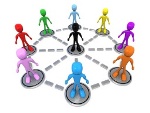 Құрметті:   __________ ___________                                                                (Т. А. Ә.)№4 Хромтау орта мектебі» КММ әкімшілігі Қазақстан Республикасы  Білім және ғылым министрінің 2017 жылғы 27 шілдедегі № 355 бұйрығымен бекітілгенҚамқоршылық кеңестің мәжілісіне кезекті отырыс _26 тамыз  2022 жылы, 17.00- де,__   «№4 Хромтау орта мектебі»ММ мәжіліс залында_ өтедіКеңес отырысының күн тәртібі:	1.ҚК отырысы.ҚК негізінде нормативтік- құқықтық және әдістемелік нұсқаулармен танысу; 2. 2022-2023 оқу жылын ұйымдастыру; 3.«Мектепке жол» акциясы бойынша мектептегі жетім, ата- ана қамқорлығынсыз қалған, аз қамтылған, көп балалы отбасылардан шыққан оқушыларға әлеуметтік көмек көрсеткендігі туралы ақпарат 4. Мектептегі жетім, ата- ана қамқорлығынсыз қалған, аз қамтылған, көп балалы оқушыларды анықтап,  ыстық тамақпен қамтамасыз ету.Аталған мәселелерді күн тәртібіне енгізу себептерін қарастыратын анықтамалық материалдар қоса тіркеледі. Сіз өткізу күніне дейін бір жұмыс күнінен кешіктірмей Қамқоршылық кеңес хатшысына өзіңіздің қатысатыныңыз немесе қатыспайтыныңыз жөнінде хабарлауға тиіссіз. Қамқоршылық кеңестің төрайымы :                     Камбарова К.Г.Таныстым: